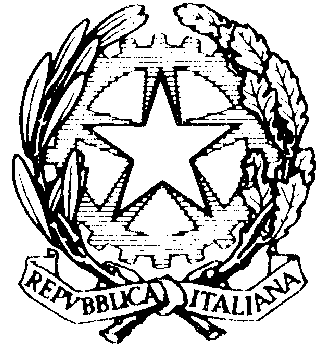 MINISTERO DELL'ISTRUZIONE, DELL'UNIVERSITA' E DELLA RICERCAUFFICIO SCOLASTICO REGIONALE PER LA LOMBARDIAI.C. COMO REBBIOISTITUTO COMPRENSIVO COMO REBBIO22100 COMO (CO) - VIA CUZZI,  6 - C.F. 80012520138 - C.M. COIC84300D AVVISO DOCENTI SCUOLA SECONDARIA DI 1° GRADOper l’affidamento di incarico triennale ai docenti trasferiti o assegnati nell'ambito territoriale n. 12 della Regione Lombardia in cui è collocata l'istituzione scolastica a copertura dei posti vacanti e disponibili dell’organico dell’autonomia dell’istituzione scolastica ISTITUTO COMPRENSIVO COMO REBBIOProt. n.  4657                                                                      				     Como, 8 agosto 2016Al sito web dell’IstitutoA tutti gli interessatiAgli attiLA DIRIGENTE SCOLASTICAEMANAIl presente Avviso avente per oggetto l’affidamento di incarico triennale aN. 1 -  A028 Educazione ArtisticaN. 1 -  A030 Educazione FisicaN. 1 -  A033 Educazione TecnicaN. 2 -  A043 Italiano Storia, Geografia……N. 2 -  A059 Scienzr, Matematiche, Scienze…….  N. 6 - docenti EH sost.minorati psicofisici Totale dei docenti da assumere n. 13. L’avviso è disciplinato come di seguito descritto.Art. 1 - Finalità dell’AvvisoIl presente avviso è finalizzato all’affidamento di un incarico triennale ai docenti trasferiti o assegnati nell'ambito territoriale in cui è collocata l'istituzione scolastica a copertura dei posti vacanti e disponibili dell’organico dell’autonomia dell’istituzione scolastica Istituto Comprensivo Como RebbioArt. 2 - Requisiti generali di ammissione della candidaturaLa selezione è riservata ai docenti trasferiti o assegnati nell'ambito territoriale di riferimento dell’Istituto Comprensivo Como Rebbio  ambito territoriale 12 della regione Lombardia (legge n. 107/2015, art. 1 comma 79).I criteri richiesti per l’ammissione della candidatura sono esplicitati nell’elenco allegato al presente atto. Art. 3 - Modalità e termini di scadenza della candidaturaLa candidatura deve essere redatta dal docente, autocertificando in maniera dettagliata i requisiti essenziali di ammissione.Alla domanda, debitamente sottoscritta, deve essere accluso, pena esclusione, il curriculum vitae redatto in conformità delle indicazioni fornite dal MIUR.La domanda di partecipazione deve pervenire, in formato digitale, entro le ore 14,00 del giorno  09 agosto 2016 esclusivamente  all’indirizzo  di  posta elettronica  certificata  (PEC) COIC84300D@pec.istruzione.it  Art. 4 – Termine per la proposta d’incaricoLa dirigente scolastica invia, tramite e-mail, la proposta di incarico triennale entro il giorno  11 agosto 2016Art. 5 – Termine per l’accettazione da parte del docenteIl docente che riceve la proposta di incarico può dichiarare, tramite e-mail, la propria accettazione della proposta entro le ore 13,00 del giorno 13 agosto 2016Art. 6 – Durata dell’incaricoL’incarico ha durata triennale ed è rinnovato purché sia confermata la coerenza con il piano triennale dell’offerta formativa (legge n. 107/2015, art. 1  comma 80).Art. 7  – Trattamento dei dati personaliAi sensi e per gli effetti dell’art.13 del DLGS 196/2003, i dati personali forniti dai candidati sarannooggetto di trattamento finalizzato ad adempimenti connessi all’espletamento della procedura selettiva. Tali dati potranno essere comunicati, per le medesime esclusive finalità, a soggetti cui sia riconosciuta, da disposizioni di legge, la facoltà di accedervi.Art. 8 – Nota di salvaguardia.Il numero dei posti di cui al presente avviso può subire variazioni a seguito della mobilità di seconda fase. L’Istituto declina ogni responsabilità per perdita di comunicazioni imputabili a inesattezze  nell’indicazione del recapito da parte del concorrente, oppure a mancata o tardiva comunicazione di cambiamento dell’indirizzo indicato nella domanda, o per eventuali disguidi comunque imputabili a fatti terzi, a caso fortuito o di forza maggiore.                                                     Art. 9 – PubblicitàIl  presente  bando  è  pubblicato  sul  sito  internet  di  questa  Istituzione  scolastica.                                                IL DIRIGENTE SCOLASTICO                                                                               Daniela De Fazio                                                                         (Firma autografa sostituita a mezzo stampa                                                      ai sensi dell’art.3, comma 2 del D.Lgs. n.39/1993)ALLEGATOPOSTI VACANTI E DISPONIBILI PRESSO Scuola Secondaria  di 1° grado “A. Fogazzaro”ISTITUTO COMPRENSIVO COMO REBBIO
Classe di concorso A028  -    cattedre n. 1		Requisiti richiesti:      1.Didattica innovativa e laboratoriale in particolare nell’ambito di ed.alla cittadinanza,recupero e/o sviluppo delle potenzialità degli alunni    2. Didattica digitale e competenze informatiche certificate    3.Esperienze metodologia CLIL     4.Formazione nel campo dell’inclusione e dell’accoglienza in aree a rischio e a forte processo immigratorio con esperienze in progetti multiculturali     6.Competenze organizzative e progettuali (reti,bandi,progetti)               Classe di concorso A030  -    cattedre n. 1		Requisiti richiesti:      1.Didattica innovativa e laboratoriale in particolare nell’ambito di ed.alla cittadinanza,recupero e/o sviluppo delle potenzialità degli alunni    2. Didattica digitale e competenze informatiche certificate    3.Formazione nel campo dell’inclusione e dell’accoglienza in aree a rischio e a forte processo immigratorio con esperienze in progetti multiculturali     4.Competenze organizzative e progettuali (reti,bandi,progetti)     Classe di concorso A033  -    cattedre n. 1		Requisiti richiesti:      1.Didattica innovativa e laboratoriale in particolare nell’ambito di ed.alla cittadinanza,recupero e/o sviluppo delle potenzialità degli alunni    2. Didattica digitale e competenze informatiche certificate    3.Esperienze metodologia CLIL     4.Formazione nel campo dell’inclusione e dell’accoglienza in aree a rischio e a forte processo immigratorio con esperienze in progetti multiculturali     5.Competenze organizzative e progettuali (reti,bandi,progetti)              Classe di concorso A043  -    cattedre n. 2		Requisiti richiesti:      1.Didattica innovativa e laboratoriale in particolare nell’ambito di ed.alla cittadinanza,recupero e/o sviluppo delle potenzialità degli alunni    2. Didattica digitale e competenze informatiche certificate    3.Esperienze metodologia CLIL     4.Formazione nel campo dell’inclusione e dell’accoglienza in aree a rischio e a forte processo immigratorio con esperienze in progetti multiculturali     5.Competenze organizzative e progettuali (reti,bandi,progetti)    Classe di concorso A059  -    cattedre n. 2		Requisiti richiesti:      1.Didattica innovativa e laboratoriale in particolare nell’ambito di ed.alla cittadinanza,recupero e/o sviluppo delle potenzialità degli alunni    2. Didattica digitale e competenze informatiche certificate    3.Esperienze metodologia CLIL     4.Formazione nel campo dell’inclusione e dell’accoglienza in aree a rischio e a forte processo immigratorio con esperienze in progetti multiculturali     5.Competenze organizzative e progettuali (reti,bandi,progetti)              Tipo posto :EH Sost. Minorati Psicofisici  -  cattedre n. 6		Requisiti richiesti:  	    1.Esperienze in aree a rischio e a forte processo immigratorio    2.Competenze informatiche certificate e sulle tecnologie per la disabilità     3.Didattica innovativa e laboratoriale     4.Formazione specifica nell’inclusione e nella disabilità adeguatamente documentata (autismo  e   altro) oltre la specializzazione     5.Competenze organizzative in reti, progetti	VISTOil Decreto Legislativo n. 165 del 30/03/2001  recante “Norme generali sull'ordinamento del lavoro alle dipendenze delle amministrazioni pubbliche”;VISTOil Decreto del Presidente della Repubblica 8 marzo 1999, n. 275, recante “Norme in materia di autonomia delle istituzioni scolastiche“;VISTAla legge n. 107/2015, art. 1 commi 78, 79, 80, 81, 82 , “Riforma del sistema nazionale di istruzione e formazione e delega per il riordino delle disposizioni legislative vigenti”;VISTAla Nota del MIUR AOODPIT 2016 del 22 luglio 2016 avente per oggetto:  “Indicazioni  operative  per  l'individuazione  dei  docenti  trasferiti  o assegnati  agli  ambiti territoriali e il conferimento degli incarichi nelle istituzioni scolastiche”;VISTIgli indirizzi della Dirigente scolastica assegnati al Collegio Docenti per l’elaborazione del Piano Triennale dell’Offerta Formativa dell’istituto;VISTOil Piano Triennale dell’Offerta Formativa (PTOF) adottato dall’Istituto;VISTOIl Rapporto di Autovalutazione dell’Istituto (RAV);VISTOil Piano di Miglioramento (PdM) dell’Istituto;VISTOl’Organico dell’Autonomia dell’Istituto;CONSIDERATAla necessità di assumere docenti per coprire i posti vacanti e disponibili dell’Organico dell’Autonomia dell’Istituto;